                        Am                   Am                        E7   E7Ɛaynin-ak bakâw, Galb-ak ḥanin, Mâ l-ak ḥazin ?                       E7                         E7                       Am AmMâ jâ-k'š an-num, Mâ l-ak al-yum ? Wulit maḡrûm                 Am                 A7                Dm     DmRâ-k bi n-nâs, Tamšî fî šaraɛa, ḥawiiiis           Am                     E7                Am     AmU kul lîla, gudim bab-ha, Tastana-ha                                              E7Ḥabit twazwaz yâ l-bulbul, Bambino, bambino                                AmU fî bâl-î râ-k tnum , Bambino, bambino                                    E7Gâlu l-î wulît maḥbûl, Bambino, bambino                                       AmMâ zâl tabaz yâ baḥlul                   A                          A                               E7  E7Talɛab maziane bî la mandolin , Yâ wald-î Bambino                          E7                    E7                         AMusiqa šḥal nabḡî-ha U hluwa kimâ raḥat al-lîl                 A                             A                       E7   E7Ḡâ-ni ḡâ-ni, bi ṣ-ṣût ḥanin, Ya wald-î BambinoDm                                               AmFahham-ni waš râ-k tatmaɛna , E7                                             AmLazim khu-ya l-yum tansa-ha                                              E7Ḥabit twazwaz yâ l-bulbul, Bambino, bambino                                AmU fî bâl-î râ-k tnum , Bambino, bambino                                    E7Gâlu l-î wulît maḥbûl, Bambino, bambino                                       Am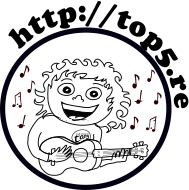 Mâ zâl tabaz yâ baḥlul                        Am                   Am                        E7   E7Ɛaynin-ak bakâw, Galb-ak ḥanin, Mâ l-ak ḥazin ?                       E7                         E7                       Am AmMâ jâ-k'š an-num, Mâ l-ak al-yum ? Wulit maḡrûm                 Am                 A7                Dm     DmRâ-k bi n-nâs, Tamšî fî šaraɛa, ḥawiiiis           Am                     E7                Am     AmU kul lîla, gudim bab-ha, Tastana-ha                                              E7Ḥabit twazwaz yâ l-bulbul, Bambino, bambino                                AmU fî bâl-î râ-k tnum , Bambino, bambino                                    E7Gâlu l-î wulît maḥbûl, Bambino, bambino                                       AmMâ zâl tabaz yâ baḥlul                   A                          A                               E7  E7Talɛab maziane bî la mandolin , Yâ wald-î Bambino                          E7                    E7                         AMusiqa šḥal nabḡî-ha U hluwa kimâ raḥat al-lîl                 A                             A                       E7   E7Ḡâ-ni ḡâ-ni, bi ṣ-ṣût ḥanin, Ya wald-î BambinoDm                                               AmFahham-ni waš râ-k tatmaɛna , E7                                             AmLazim khu-ya l-yum tansa-ha                                              E7Ḥabit twazwaz yâ l-bulbul, Bambino, bambino                                AmU fî bâl-î râ-k tnum , Bambino, bambino                                    E7Gâlu l-î wulît maḥbûl, Bambino, bambino                                       AmMâ zâl tabaz yâ baḥlul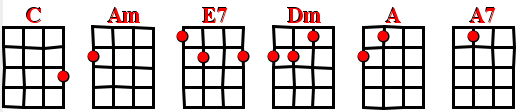 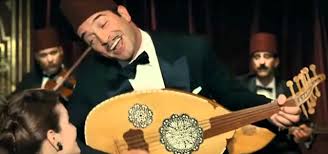 